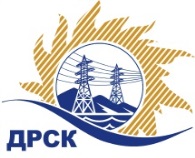 Акционерное Общество«Дальневосточная распределительная сетевая  компания»ПРОТОКОЛ № 237/УИн-Рзаседания Закупочной комиссии по рассмотрению заявок по открытому запросу предложений на право заключения договора на оказание услуг: «Установка АвтоГРАФов на автотранспортную технику, филиал АЭС», закупка 143  р. 2.5 ГКПЗ 2018ПРИСУТСТВОВАЛИ:  члены постоянно действующей Закупочной комиссии 1-го уровня АО «ДРСК».ВОПРОСЫ, ВЫНОСИМЫЕ НА РАССМОТРЕНИЕ ЗАКУПОЧНОЙ КОМИССИИ: О  рассмотрении результатов оценки заявок УчастниковО признании заявок соответствующими условиям Документации о закупкеО предварительной ранжировке заявок.О проведении переторжкиРЕШИЛИ:По вопросу № 1Признать объем полученной информации достаточным для принятия решения.Утвердить цены, полученные на процедуре вскрытия конвертов с заявками участников открытого запроса предложений.По вопросу № 2Утвердить предварительную ранжировку заявок Участников:По вопросу № 3Провести переторжку. Допустить к участию в переторжке заявки следующих участников ООО "Системы Мониторинга" ИНН/КПП 2801118801/280101001 ОГРН 1072801000546; ООО  "С-Телеком" ИНН/КПП 7534012069/753601001 ОГРН 1027501153811  Определить форму переторжки: очная. Процедура переторжки будет проводиться в соответствии с Регламентом Торговой площадки Системы https://rushydro.roseltorg.ru.Установить шаг переторжки в размере 0,2 % от начальной (максимальной) цены договора.Назначить переторжку на 08.02.2018 в 11:00 час. (благовещенского времени).Место проведения переторжки: ЭТП  по адресу: https://rushydro.roseltorg.ruОтветственному секретарю Закупочной комиссии уведомить участников, приглашенных к участию в переторжке, о принятом комиссией решении.Файл(ы) с новой ценой должны быть предоставлены в течение 24 часов с момента завершения процедуры переторжки на ЕЭТП путем изменения состава заявки.Исп. Коротаева Т.В.Тел. (4162) 397-205г. Благовещенск«07» февраля  2018№Наименование участника  Цена заявки на участие в закупке1ООО "Системы Мониторинга" 
ИНН/КПП 2801118801/280101001 
ОГРН 10728010005464 773 850.002ООО  "С-Телеком" 
ИНН/КПП 7534012069/753601001 
ОГРН 10275011538114 778 850.00Место в предварительной ранжировкеНаименование участника Цена заявки на участие в закупке без НДС, руб.Оценка предпочтительности заявкиПрименение приоритета в соответствии с 925-ПП1 местоООО "Системы Мониторинга" 
ИНН/КПП 2801118801/280101001 
ОГРН 10728010005464 773 850.000,73нет2 местоООО  "С-Телеком" 
ИНН/КПП 7534012069/753601001 
ОГРН 10275011538114 778 850.000,52нетСекретарь комиссии  ____________________М.Г. Елисеева